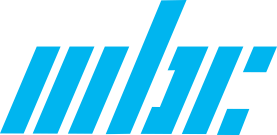 MAURITIUS BROADCASTING CORPORATIONAPPLICATION FORM4. Other Qualifications as laid down in the advertisement ( e.g Driving Licence ( Specify type) First Aid, IT, etc .Specify Date)5. Relevant Experience/ skills relevant to the post applied for / Employment history (Attach documentary evidence) :6. Have you ever been the subject of an investigation/ enquiry for any offence during the last 10 years?Answer Yes/ No ……………. If yes, indicate nature of offence and date of outcome.…………………………………………………………………………………………………………………………………………………………………………………….………………………………………………………………………………………7. Have you ever been prosecuted before a court of law for any offence AND subsequently found guilty during the last 10 years?Answer Yes or No ……………….. If yes, give details (court, charge, date of judgment and sentence – e.g imprisonment, fine, caution or conditional discharge)…………………………………………………………………………………………………………………………………………………………………………………….……………………………………………………………………………………………...……………………………………………………………………………………………...8. IMPORTANT: Please read the advertisement carefullyIncomplete, inadequate or inaccurate filling of the form may cause the applicant’s elimination from consideration. It is an offence to give false information or to conceal any relevant information. This may lead to an application being rejected.9. DECLARATIONI,…………………………………………………, the undersigned applicant declare the particulars in this application form are true and accurate and that I have not willfully suppressed any material fact. Signature:…………………………………………………Date:………………………………………………………Position applied for: Personal details (Mr, Mrs,Ms)Personal details (Mr, Mrs,Ms)Personal details (Mr, Mrs,Ms)Personal details (Mr, Mrs,Ms)Name:Name:Surname:Surname:Maiden name (if applicable):Maiden name (if applicable):Maiden name (if applicable):Maiden name (if applicable):Address:Address:Address:Address:TelephonePersonal:Personal::Email:Email:Email:Email:Qualifications held (To complete whenever applicable)(please attach photocopies of certificates):(i) Cambridge School Certificate / Cambridge  GCE “O” Level / London General Certificate of Education “O” LevelYear …… Month……… Exam Centre Number: ………… Index Number ………….Qualifications held (To complete whenever applicable)(please attach photocopies of certificates):(i) Cambridge School Certificate / Cambridge  GCE “O” Level / London General Certificate of Education “O” LevelYear …… Month……… Exam Centre Number: ………… Index Number ………….Qualifications held (To complete whenever applicable)(please attach photocopies of certificates):(i) Cambridge School Certificate / Cambridge  GCE “O” Level / London General Certificate of Education “O” LevelYear …… Month……… Exam Centre Number: ………… Index Number ………….SubjectsGrades(a) Cambridge Higher School Certificate/ Cambridge GEE “A” Level / London General Certificate of Education “A” LevelYear …… Month……… Exam Centre Number: ………… Index Number ………….(a) Cambridge Higher School Certificate/ Cambridge GEE “A” Level / London General Certificate of Education “A” LevelYear …… Month……… Exam Centre Number: ………… Index Number ………….(a) Cambridge Higher School Certificate/ Cambridge GEE “A” Level / London General Certificate of Education “A” LevelYear …… Month……… Exam Centre Number: ………… Index Number ………….(a) Cambridge Higher School Certificate/ Cambridge GEE “A” Level / London General Certificate of Education “A” LevelYear …… Month……… Exam Centre Number: ………… Index Number ………….(a) Cambridge Higher School Certificate/ Cambridge GEE “A” Level / London General Certificate of Education “A” LevelYear …… Month……… Exam Centre Number: ………… Index Number ………….(a) Cambridge Higher School Certificate/ Cambridge GEE “A” Level / London General Certificate of Education “A” LevelYear …… Month……… Exam Centre Number: ………… Index Number ………….(a) Cambridge Higher School Certificate/ Cambridge GEE “A” Level / London General Certificate of Education “A” LevelYear …… Month……… Exam Centre Number: ………… Index Number ………….SubjectsPrincipal SubjectsAdvanced LevelAdvanced LevelAdvanced LevelSubsidiary SubjectsOrdinary LevelOrdinary LevelOrdinary Level(ii) (b) Baccalaureate or other Higher Secondary Certificates ( International)(ii) (b) Baccalaureate or other Higher Secondary Certificates ( International)(ii) (b) Baccalaureate or other Higher Secondary Certificates ( International)(ii) (b) Baccalaureate or other Higher Secondary Certificates ( International)(ii) (b) Baccalaureate or other Higher Secondary Certificates ( International)(ii) (b) Baccalaureate or other Higher Secondary Certificates ( International)(ii) (b) Baccalaureate or other Higher Secondary Certificates ( International)(ii) (b) Baccalaureate or other Higher Secondary Certificates ( International)Technical/ Vocational QualificationTechnical/ Vocational QualificationTechnical/ Vocational QualificationTechnical/ Vocational QualificationTechnical/ Vocational QualificationTechnical/ Vocational QualificationTechnical/ Vocational QualificationTechnical/ Vocational QualificationInstitutionTitle of CourseDuration :From :From :From :To:To:To:Certificate / Qualification Awarded(iv) Tertiary Education(iv) Tertiary Education(iv) Tertiary Education(iv) Tertiary Education(iv) Tertiary Education(iv) Tertiary Education(iv) Tertiary Education(iv) Tertiary Education(a) Diploma(a) Diploma(a) Diploma(a) Diploma(a) Diploma(a) Diploma(a) Diploma(a) DiplomaInstitutionField of Study : (i.e. Management, Communication, Engineering etc):(i.e. Management, Communication, Engineering etc):Year of Study/Duration :Date of award of Diploma (b) Degree Level (b) Degree Level (b) Degree Level (b) Degree LevelName of InstitutionField of StudyYear of study /Duration :From :To:Date of award of Master Degree :